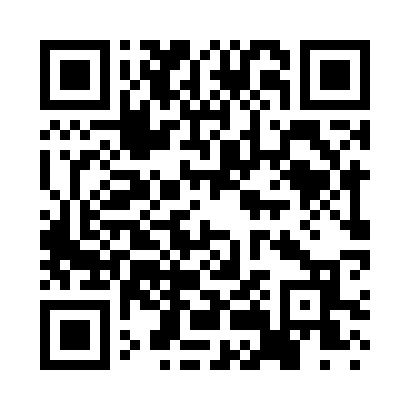 Prayer times for Peaks Store, Virginia, USAMon 1 Jul 2024 - Wed 31 Jul 2024High Latitude Method: Angle Based RulePrayer Calculation Method: Islamic Society of North AmericaAsar Calculation Method: ShafiPrayer times provided by https://www.salahtimes.comDateDayFajrSunriseDhuhrAsrMaghribIsha1Mon4:456:151:345:268:5410:242Tue4:466:151:355:278:5410:233Wed4:466:161:355:278:5410:234Thu4:476:161:355:278:5410:235Fri4:486:171:355:278:5310:226Sat4:486:171:355:278:5310:227Sun4:496:181:355:278:5310:228Mon4:506:181:365:278:5310:219Tue4:516:191:365:278:5210:2010Wed4:526:201:365:288:5210:2011Thu4:526:201:365:288:5210:1912Fri4:536:211:365:288:5110:1913Sat4:546:221:365:288:5110:1814Sun4:556:221:365:288:5010:1715Mon4:566:231:365:288:5010:1616Tue4:576:241:375:288:4910:1617Wed4:586:241:375:288:4910:1518Thu4:596:251:375:288:4810:1419Fri5:006:261:375:288:4710:1320Sat5:016:271:375:288:4710:1221Sun5:026:271:375:288:4610:1122Mon5:036:281:375:278:4510:1023Tue5:046:291:375:278:4510:0924Wed5:056:301:375:278:4410:0825Thu5:066:301:375:278:4310:0726Fri5:076:311:375:278:4210:0627Sat5:086:321:375:278:4110:0528Sun5:106:331:375:278:4110:0429Mon5:116:341:375:268:4010:0330Tue5:126:341:375:268:3910:0131Wed5:136:351:375:268:3810:00